Consignes pour les vidéos de recette --- 4 minutes max 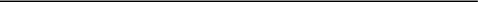 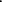 Choisis une recette de repas principal qui se déshydrate (nouvelle pour toi).  Présente-moi ta recette par courriel, Goggle Docs ou en personne d’ici vendredi prochain.But : utilisation lors du voyage de raquette À la maison, fais la recette pour 2 que tu as choisie et filme-toi. TRUC : Prépare les ingrédients dans des petits plats individuels avant de commencer à te filmer.  Prends un rôle, déguise-toi.   Tes parents, tes frères et sœurs, des amis peuvent apparaitre dans ta vidéo.La vidéo doit être en français.  Présente le titre de ta recette, nomme les ingrédients et quantités au fur et à mesure que tu les ajoutes.  Mets les sous titres avec tes ingrédients et quantité. Utilise le même temps de verbe : impératif : mets, place, brasse, mesure, verse, brasse/mélange, ajoute, coupe, fais cuire pendant…, Tu peux mettre les parties drôles ou manquées à la fin de ta vidéo, du genre «bloopers». Assure-toi que le vocabulaire est acceptable.Assure-toi que ta recette va se conserver jusqu’à ce que tu utilises le déshydrateur : congélation en attendant la déshydratation pour en garder la fraicheur.N’oublie pas de faire la vaisselle.  * Tu peux regarder des vidéos de recettes sur internet (You tube) pour t’inspirer. Ex : Les p’tites recettes, Ricardo, di Stasio Remise du projet : Lundi le 26 novembre (ta vidéo sur une clé USB) 